2017 Fall CamporeeScottish GamesLeader’s GuideRegistrationRegistration is officially open thru DoubleKnot.http://www.atlantabsa.org/event/at-fall-camporee/2185786Pre-Registration closes the day before the event.Pictures and Social MediaWe are encouraging Social Media.  Post “Scout Appropriate” Pictures on Facebook, Instagram, and Twitter with the hashtag #atcamporee2017.  Make a splash in the community.Food and Housing / Tents.You are responsible for all food and tents.Location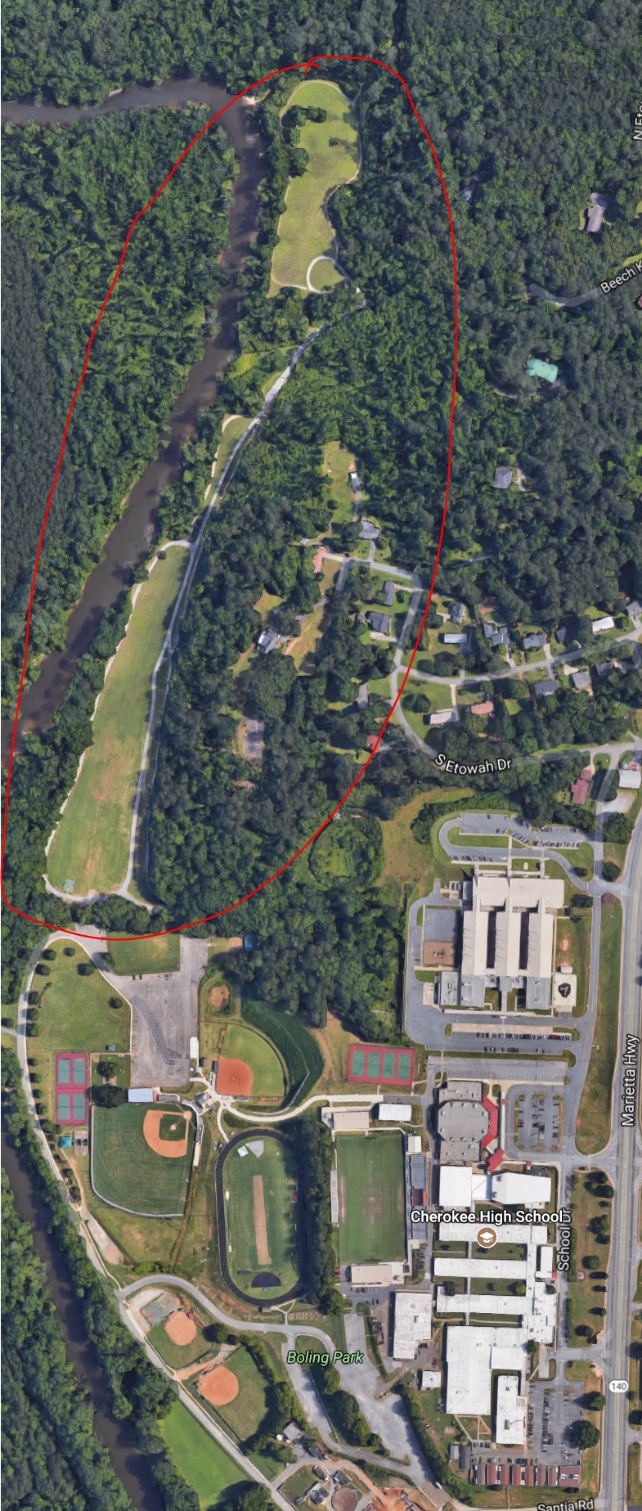 Boling Park1200 Marietta HwyCanton, GA 30114Check-InCheck-in starts at 5pm in the rear of the park just inside the walking path.Park adjacent to the Baseball fields and the Tennis Courts.Bathrooms / Facilities HighlightsThere will be porta-potties and handwashing stations at the event.  As this is a public park, please encourage scouts to use only them.  It is not a time to be creative. Concerns / Commitments to the City of CantonCooking / FiresCooking should be limited to Coleman stoves off the ground.  Please be very careful.  There is Dutch oven cooking is allowed at the pavilion.  Ensure that there is no trace of your cooking.  No ashes or burnt grass in the fence surrounding the pavilion.The BSA is insuring the City against any loss of property.  I am sure this will not be an issue.WaterThere is very limited water on property.  Plan accordingly.  Bring all water you need for the weekend.  We are working to provide more, but at this moment plan providing all that your troop needs.There will be a water horse for water, but it is essentially a single source for 200 participants remember to be patient and gracious.Park is Open to VisitorsWe need to vigilant about providing some over sight within your given camp site during the event.  The park is still open and we cannot shut it down.  I hope to see the newspaper there taking pictures.Troop Trailers can be parked at their sight.  It is recommended that the back of the trailer be to the inside of the track.Things to Avoid.There are gas powered lights on the field for football games.  They need to be left alone.EventsArchery : Jeff Mathis and T316Axe Throwing: T4900Cabor Toss: T8880Fells Relay Race (with Scout Skills):  T1755Tug a War:  T3752Hammer Throw: T469	Stone Put: T637ScheduleDressing in ThemeThere are many avenues in selecting a kilt.  A group that we have worked with in the past is StillwaterKilts.com.  They have lots of inventory and a quick turn around on orders.  http://store.stillwaterkilts.com/scoutkilts.html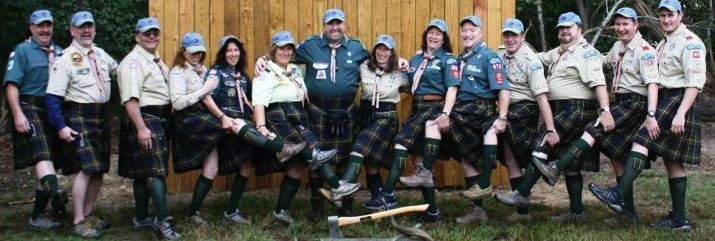 ScoringScottish GamesArchery: Highest total points for 5 arrowsAxe Throwing:  Highest total points for 3 axe throwsCabor Toss: one practice and one for points.  Longest distance from the farthest point.Fells Race (with Scout Skills): Scout skill relay race.  Shortest time.Tug a War: Troop against troop.  Brackets will be posted by at PLC on Friday night.  SPL will need to sign up at the PLC.  Single elimination.Hammer Throw:  One practice and one for points.  Longest distance from the farthest point.Stone Put: One practice and one for points.  Longest distance from the farthest point.** Stone  Put, Hammer Throw, and Cabor Toss will have lighter weights for our youngest scouts.Spirit AwardsTheme based bonus pointsTroops that come dressed in theme, cook theme appropriate meals, and camp in theme will have extra bonus points reflected in the scoring.Leadership based pointsTroops that provide a leader to help with scoring, logistics, parking, running an event, will have extra bonus points reflected in the scoring.Leading / Running a GameTroop that lead a game will get extra points..Campfire Program based pointsTroops that provide skits and songs in the campfire program will have extra bonus points reflected in the scoring.Friday5:00 pmCheck-In9:00 pmSPL Meeting / Cracker-barrel11:00 pm TapsSaturday6:30 amReveille7:00 am – 8:00 am Breakfast8:30 amFlag Ceremony (Parade Field)9:00 am – 12:00 pmScottish Games12:00 pm – 1:00 pm Lunch1:00 pm – 3:00 pm Wrap up Scottish Games4:30 pm – 7:00 pm Scottish Feasts (at campsites)8:00 pmCampfire and Awards11:00 pmTapsSunday9:00 amInterfaith Religious Service10:00 am – 11:00 amPack, Checkout, and Depart